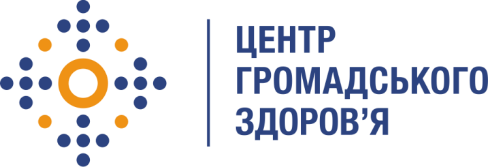 Державна установа 
«Центр громадського здоров’я Міністерства охорони здоров’я України» оголошує конкурс на посаду консультанта з впровадження мінімальних вимог PEPFAR для нових регіонівв рамках Проекту  «Посилення лікування ВІЛ-інфекції, спроможності лабораторної мережі, замісної підтримуючої терапії та програмного моніторингу в Україні в рамках Надзвичайної ініціативи Президента США з надання допомоги у боротьбі з ВІЛ/СНІД (PEPFAR)»Назва позиції: консультант з впровадження мінімальних вимог PEPFAR для нових регіонівК-сть позицій: 2Регіон діяльності: Черкаська областьРівень зайнятості: частковий Інформація щодо установи:Головним завданнями Державної установи «Центр громадського здоров’я Міністерства охорони здоров’я України» (далі – Центр) є діяльність у сфері громадського здоров’я. Центр виконує лікувально-профілактичні, науково-практичні та організаційно-методичні функції у сфері охорони здоров’я з метою забезпечення якості лікування хворих на cоціально-небезпечні захворювання, зокрема ВІЛ/СНІД, туберкульоз, наркозалежність, вірусні гепатити тощо, попередження захворювань в контексті розбудови системи громадського здоров’я. Центр приймає участь в розробці регуляторної політики і взаємодіє з іншими міністерствами, науково-дослідними установами, міжнародними установами та громадськими організаціями, що працюють в сфері громадського здоров’я та протидії соціально небезпечним захворюванням.Основні обов'язки:Координація роботи АРТ сайтів нових регіонах PEPFAR з метою виконання цілей проекту.Навчання та надання консультативної підтримки АРТ-сайтам нових регіонів PEPFAR з питань програмного моніторингу, якості даних, формування та виконання індикаторів та інших напрямків діяльності, направлених на виконання цілей проекту.Надання консультативної підтримки АРТ-сайтам нових регіонів PEPFAR щодо ведення пацієнтів з ВІЛ-інфекцією, швидкого початку АРТ, оптимізації схем АРТ, лабораторного супроводу повернення втрачених пацієнтів та інших напрямків діяльності, направлених на виконання цілей проектуВідповідно до потреб нових регіонів PEPFAR, підготовка проектів документів щодо надання допомоги ЛЖВ (СОП, оновлений маршрут пацієнта тощо) Надання консультативної допомоги фахівцям нових регіонів сайтів щодо ведення ІС МСЗХ в тому числі під час формування звітності.Організація та участь в робочих зустрічей, круглих столів, семінарів, тренінгів, нарад, конференцій з підвищення якості даних щодо надання медичних та соціальних послуг ЛЖВ з метою досягнення цілей Проекту.  Вимоги до професійної компетентності:Повна вища медична освіта (спеціаліст, магістр). Підвищення кваліфікації (курси удосконалення, стажування, передатестаційні цикли тощо).Досвід роботи в сфері ВІЛ-інфекції не менше 5 роківВисокий рівень знання ІС МСЗХВміння працювати з великим об’ємом інформації.Здатність до аналітичного мислення та навчання.Досвід роботи з комп’ютером, знання MS Word, MS Excel, MS PowerPoint.Досвід організації та проведення робочих конференцій та нарад.Бажання працювати у команді, комунікаційні навички.Резюме мають бути надіслані електронною поштою на електронну адресу: vacancies@phc.org.ua. В темі листа, будь ласка, зазначте: «197-2022 – консультант з впровадження мінімальних вимог PEPFAR для нових регіонів».Термін подання документів – до 21 липня 2022 року, реєстрація документів завершується о 18:00.За результатами відбору резюме успішні кандидати будуть запрошені до участі у співбесіді. У зв’язку з великою кількістю заявок, ми будемо контактувати лише з кандидатами, запрошеними на співбесіду (тобто вони стають учасниками конкурсу). Умови завдання та контракту можуть бути докладніше обговорені під час співбесіди.Державна установа «Центр громадського здоров’я Міністерства охорони здоров’я України»  залишає за собою право повторно розмістити оголошення про вакансію, скасувати конкурс на заміщення вакансії, запропонувати посаду зі зміненими обов’язками чи з іншою тривалістю контракту.